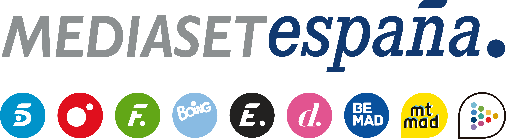 Madrid, 7 de octubre de 2022La identidad del visitante sorpresa en la próxima hoguera y lo sucedido en el pasado entre Laura y Álvaro, en ‘El Debate de las Tentaciones’ El programa que Sandra Barneda conducirá este lunes (22:50h) en Cuatro contará con la presencia en el plató tanto de este ‘invitado’ sorpresa a la hoguera como de Edgar, uno de los solteros gemelos, que ofrecerá su versión sobre su relación con Claudia previa a la experiencia.Los encuentros en el pasado entre Laura, una de las protagonistas, y Álvaro Boix, nuevo soltero VIP y exparticipante del formato; y la identidad del visitante sorpresa que irrumpe en la próxima hoguera de las chicas, centrarán buena parte de la atención de la nueva entrega de ‘El Debate de las Tentaciones’, que Sandra Barneda conducirá en directo este lunes 10 de octubre (22:50h) en Cuatro y que arrancará antes con contenido exclusivo en Mitele PLUS.En su llegada a Villa Playa, Álvaro desveló que se habían producido una serie de encuentros previos con Laura, una de las protagonistas y pareja de Mario. Durante el programa, se aportará más información sobre lo sucedido entre ambos en el pasado y las consecuencias que podría tener en la pareja. Además, el programa contará con la presencia en el plató de la persona que se presenta en la segunda hoguera de las chicas, tal y como se vio en el avance emitido anoche. El invitado explicará los motivos que le llevan a hacerlo y el espacio mostrará la reacción de las protagonistas al verlo.El espacio contará también con la presencia en el plató de Edgar, uno de los primeros solteros eliminados de esta edición que mantuvo una relación con Claudia, pareja de Javi, que ofrecerá su versión sobre lo sucedido entre ambos en el pasado. También emitirá las imágenes previas a la infidelidad de Laura con Adrián, contenido inédito de los protagonistas en ambas villas y formulará una nueva consulta a la audiencia en Cuatro.com.